Сьогодні діти проводять багато часу у «новому» просторі – інтернеті. Чим приваблює цей простір дітей?Різноманітне спілкуванняПошук інформації ( відповіді на різні питання)Можливість самовираженняВідчуття спільності та приналежності до групиАнонімність ( дитину мало хто знає) НавчанняРозваги Чи є небезпека у просторі інтернет? Так!Це:комп'ютерна залежність;доступ до небажаного контенту;розкриття конфіденційної інформації у Мережі;надмірне захоплення мережевими, азартними іграми;кібербулінг;секстінг та ін.Що допоможе уникнути небезпекиРазом з дитиною обговорити сімейні правила онлайн – безпеки.Встановити час користування мережею. (1-2клас – 10 хв.3-5клас – 15 хв.6-7клас – 20 хв.8-10клас – 30 хв.)Встановіть прийнятний технічний захист (антивірусне програмне забезпечення, батьківський контроль)Сімейна онлайн-безпека – це відповідальність кожного. Роз’ясніть важливість збереження своєї та чужої конфіденційної інформації. Особистою інформацією можуть скористатися зловмисники.Навчіть дітей поводити себе в онлайні як у реальному житті. Так само, як у житті, у Мережі потрібно вести себе ввічливо, не робити того, що може образити інших людей чи входить у протиріччя з законом. Поясніть дітям, що в Мережі слід поводити себе коректно, з повагою ставитися до людей та до авторських прав. Незаконне копіювання і розповсюдження матеріалів, які є чиєюсь власністю, вважається крадіжкою.Віртуальний співрозмовник може видавати себе за іншого. Тому не можна призначати зустрічі з віртуальними знайомими без дозволу батьків.Питати поради можна і потрібно. Повідомте дитині, що вона може звернутися до вас у будь-якій ситуації, яка її турбує. Якщо в інтернеті (у повідомленні електронної пошти, на сайті, форумі, чаті) щось незрозуміло, хвилює чи загрожує, завжди необхідно звертатися за допомогою до батьків.(За  матеріалами https://rescentre.org.ua/images/Uploads/Files/internet_safety_dl/children_internet.pdf)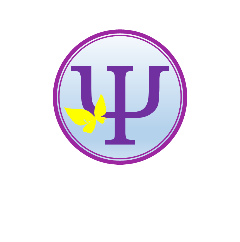 Комунальний заклад  «Тернівська загальноосвітня школа І-ІІІ ступенів № 5 Тернівської міської ради             Дніпропетровської області»БЕЗПЕКА ДІТЕЙ В ІНТЕРНЕТІ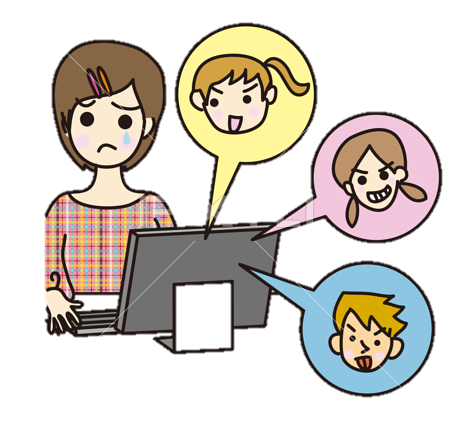 Практичний психолог Шишова І.В.Тернівка 2021